   PROKURATURA  OKRĘGOWA				         w    O  s  t  r  o  ł  ę  c  eOstrołęka,  5   kwietnia  2022 r.        3004 -7.262. 14.2022                          WYKONAWCY                            STRONA INTERNETOWA Zaproszenie do złożenia ofertyProkuratura Okręgowa w Ostrołęce zaprasza do złożenia oferty cenowej na  wymianę okien  w Prokuraturze Okręgowej w Ostrołęce.  część I : okna dachoweczęść II : okna w elewacjiOpis przedmiotu zamówienia –załącznik nr 2.Wykonawca może złożyć ofertę na jedną lub więcej  części. Tryb zamówienia: Postępowanie prowadzone jest z wyłączeniem stosowania ustawy Prawo zamówień publicznych z uwagi na wartość zamówienia.Kryteria wyboru ofert:cena – waga  100 %C najn.Co =  ------------- x 100C ofgdzie:Co            -  ilość punktów obliczona dla danej oferty,C najn.     -  najniższa cena oferty spośród ofert nie podlegających  odrzuceniu,      C of          -  cena badanej oferty.Warunki, dokumenty wymagane od Wykonawcy:wykaz wykonanych robót (załącznik nr 3) – wykonawca musi wykazać, że wykonał 
w okresie ostatnich pięciu lat przed upływem terminu składania ofert, a jeżeli okres prowadzenia działalności jest krótszy – w tym okresie, co najmniej 1 robotę budowlaną 
o charakterze zbliżonym do przedmiotowego zamówienia – polegającą na wymianie okien w budynku użyteczności publicznej lub mieszkalnym, niewyłączonym 
z użytkowania, na kwotę co najmniej:w zakresie części I: 25 000 złw zakresie części II: 35 000 złoferta powinna być podpisana przez osobę lub osoby uprawnione do występowania 
w obrocie prawnym w imieniu Wykonawcy, zgodnie z zasadami określonymi 
w dokumencie rejestrowym bądź osobę posiadającą stosowne pełnomocnictwo,udzielenie co najmniej 36  miesięcznej gwarancji na wykonane prace.Zamawiający zaleca dokonanie wizji lokalnej pomieszczeń przeznaczonych do remontu. Wyklucza się możliwość dochodzenia roszczeń Wykonawcy związanych 
z błędnym skalkulowaniem ceny lub pominięciem elementów niezbędnych do prawidłowego wykonania umowy. Wizja lokalna może być przeprowadzona po uprzednim uzgodnieniu z Zamawiającym pod nr tel. 29 767 07 37.Sposób składania ofert: Ofertę należy złożyć  na formularzu  ofertowym - załącznik nr 1 pocztą elektroniczną (skan oferty) wraz z wymaganymi dokumentami.Termin i miejsce składania ofert: do godz. 12:00, 11.04.2022 r. pocztą elektroniczną na adres  bpakula@ostroleka.po.gov.pl ,Wykonawca może zwrócić się do Zamawiającego na piśmie (emailem na adres bpakula@ostroleka.po.gov.pl) o wyjaśnienie treści zaproszenia do składania ofert nie później niż do 10:00 w dniu 07.03.2022 r. Zamawiający zastrzega sobie prawo nieudzielania odpowiedzi na pytania postawione po tym terminie. Zamawiający przekazuje treść wyjaśnień wszystkim Wykonawcom, którym doręczono zaproszenie, włącznie z opisem zapytania, ale bez ujawniania jego źródła.Warunki płatności: przelewem w terminie do 21 dni od daty otrzymania fakturyTermin realizacji zamówienia: do 30.09.2022 r.Zamawiający zastrzega możliwość unieważnienia postępowania bez podania przyczyny.Zamawiający zastrzega sobie możliwość przeprowadzenia negocjacji z Wykonawcą, który złożył najkorzystniejszą ofertę.   Klauzula informacyjna z art. 13 RODO, w celu związanym z postępowaniem 
o udzielenie zamówienia publicznego:Administratorem Pani / Pana danych osobowych jest Prokuratura Okręgowa w Ostrołęce,w przypadku pytań dotyczących przetwarzania danych osobowych należy kontaktować się z Inspektorem Ochrony Danych Osobowych w Prokuraturze Okręgowej w Ostrołęce 
tel. 29 767 07 55,Pani/Pana dane osobowe przetwarzane będą na podstawie art. 6 ust. 1 lit. b i c RODO 
w celu związanym z postępowaniem o udzielenie zamówienia publicznego, prowadzonym w procedurze zapytania ofertowego,odbiorcami Pani/Pana danych osobowych będą osoby lub podmioty, którym udostępniona zostanie dokumentacja postępowania w oparciu o ustawę o dostępie do informacji publicznej z dnia 26 września 2001 r. oraz inne podmioty upoważnione na podstawie przepisów ogólnych,Pani/Pana dane osobowe będą przetwarzane na podstawie przepisów prawa, przez okres niezbędny do realizacji celów przetwarzania, lecz nie krócej niż okres wskazany 
w przepisach o archiwizacji.                                                                                                    Prokurator Okręgowyzałączniki:formularz ofertowyopis przedmiotu zamówieniawykaz robótprojekt umowyramowy program prac przedmiar AM/BP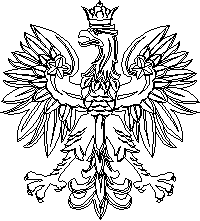 